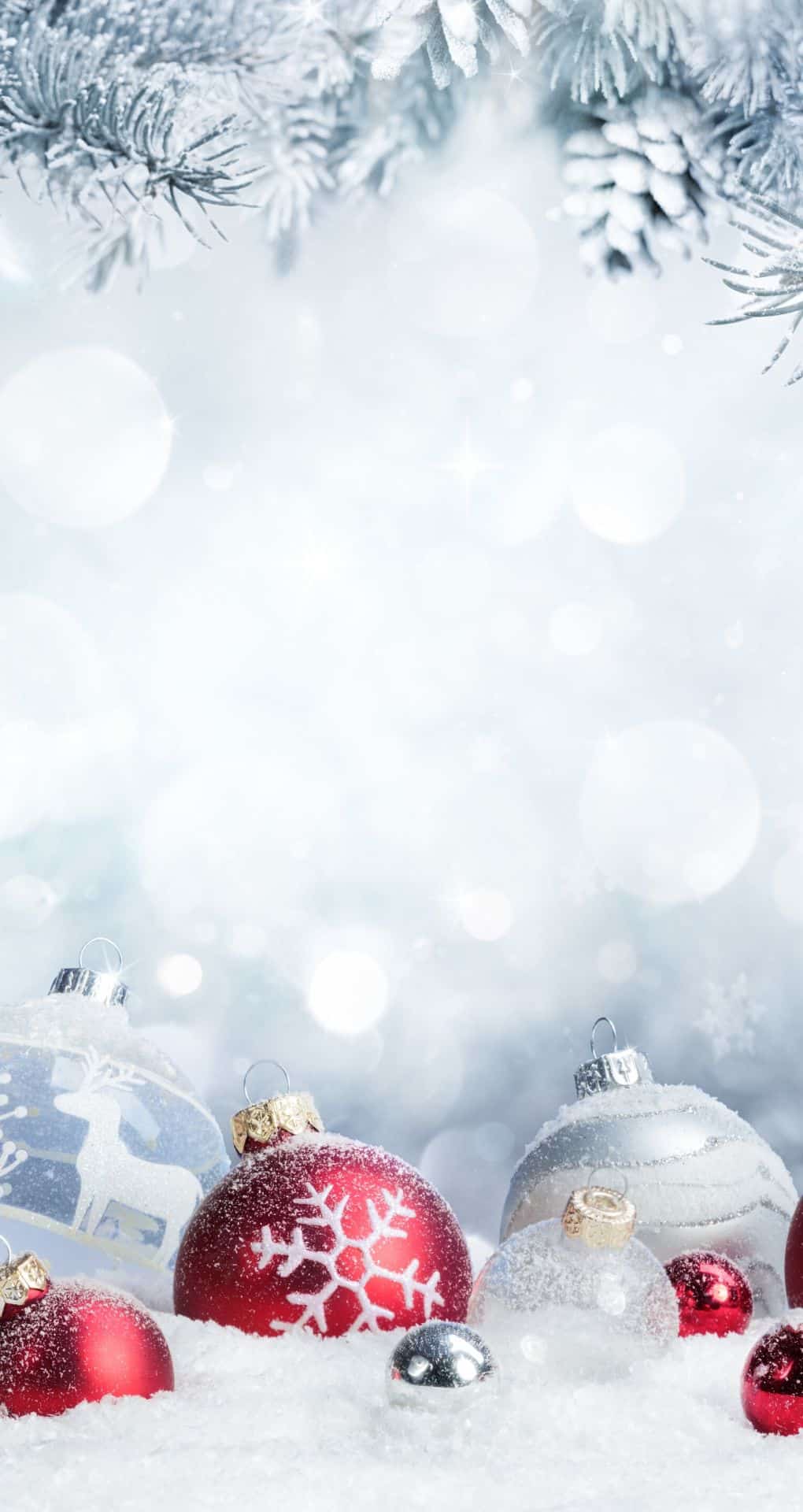 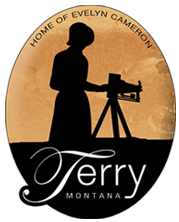 Brought to you by:Prairie County Chamber of CommerceWe invite you to join us for a Prairie County Christmas. Light Parade “Legends of Christmas” 11/ 28 Starts @ 6pm 5:30 – Floats line up at Kelly Bean Co (across from Evelyn Cameron Heritage Inc & Farmers Union)Holiday Hot Dogs & Hot Chocolate at Stockman BankNov 28 - Served from 5-7pm at East Doors (or until gone)Santa Photos - Young & Young-at-Heart have your picture taken with Kris Kringle! Nov 28, 5-7pm Come in the Bank North Door (on the Powder River Pack side)December 21 – Live Nativity Downtown & Chili Feed*Info to follow